Clinique - réception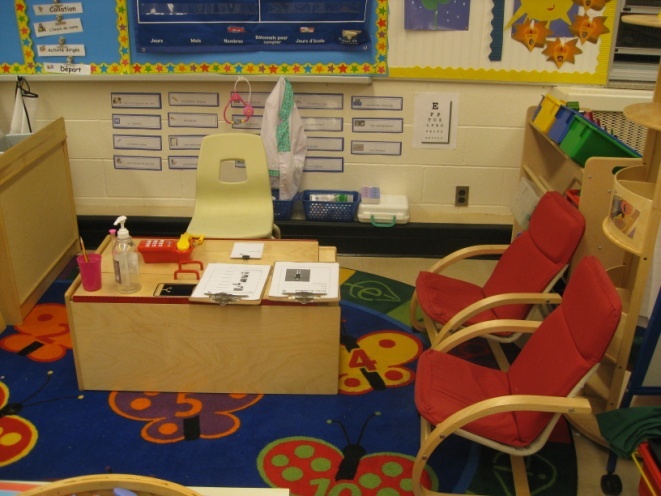 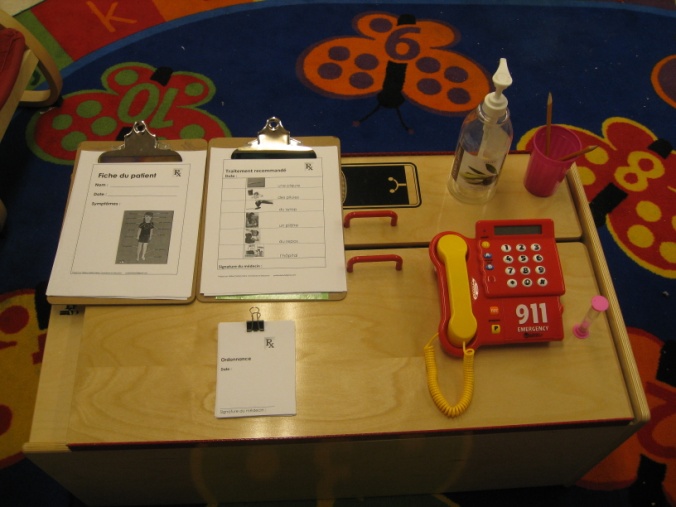 